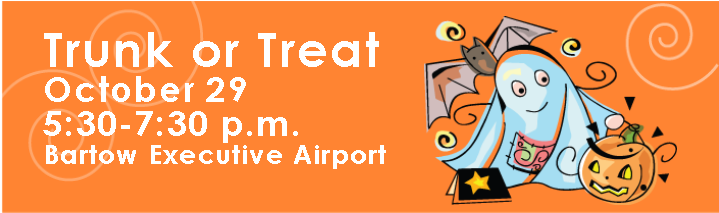 The Bartow Executive Airport will be hosting a Trunk or Treat for all youth on October 29th from 5:30 – 7:30 p.m.Aircraft Trunk or TreatFree Candy and GoodiesRaffles and Prizes including a Discovery FlightStatic Aircraft DisplayFiretruckSheriff’s Office Swamp BuggyRestaurant SpecialsWWII Airbase MuseumPhoto Booth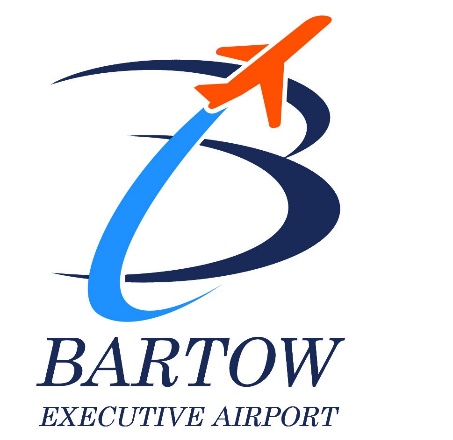 5993 Airport BlvdBartow, FL 33830(863) 533-1195